Муниципальное бюджетное  учреждение дополнительного образования 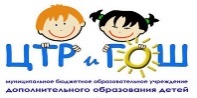   «Центр творческого развития и гуманитарного образования школьников»муниципального района «Олекминский район» Республики Саха (Якутия) _________________________________________________________________________________678100, Россия, Республика Саха (Якутия), г. Олекминск, ул. Филатова, 6.Тел.(fax) (411-38) 4-20-89, е-mail: cnirsh@bk.ru , сайт: http://cnirsh.sakhaschool.ru/  ПрограммаРайонного турнира дебатов по «Всемирному школьному формату дебатов»Место проведения: г.Олекминск, МБУ ДО «ЦТР и ГОШ»Дата проведения:   30 марта 2019 год.Примечание:1 игра- 42 минутыКомментарии судьи-3 минутыЖеребьевка позиции- перед игрой.Муниципальное бюджетное  учреждение дополнительного образования   «Центр творческого развития и гуманитарного образования школьников»муниципального района «Олекминский район» Республики Саха (Якутия) _________________________________________________________________________________678100, Россия, Республика Саха (Якутия), г. Олекминск, ул. Филатова, 6.Тел.(fax) (411-38) 4-20-89, е-mail: cnirsh@bk.ru , сайт: http://cnirsh.sakhaschool.ru/  Дебаты. Распределение командТема игр оглашена заранее. Позиция команды  определяется жеребьевкой. 	По итогам игр судьи определят две лучшие команды, которые встретятся в финале. НаграждениеВ Районном турнире дебатов по «Всемирному школьному формату дебатов»Лучший спикер- 2 человека в каждой возрастной категорииКоманда победительница в дебатах-3 человека (1 команда) в каждой возрастной категориивремямероприятие9.00-9.30РегистрацияЖеребьевка команд9.30-9.45Открытие9.45- 12.45Первая игра 9.45-10.30Вторая игра 10.30-11.15Третья игра 11.15-12.00Четвертая игра 12.00-12.45Дебаты.12.45-13.30Подведение итогов. ЗакрытиеИгра перваякоманда 1 команда 2Игра втораякоманда 3команда 4Игра третьякоманда 5команда 6Игра четвертая- финал